SCA   SCO   SCU      SCHE    SCHICompletaUNO/UNA                                                 PIÚ DI UNO/UNA 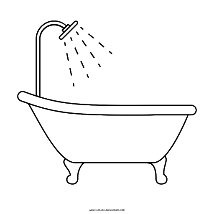 VASCA                                            …………………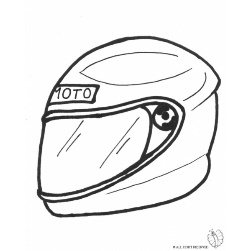           ………………                                        CASCHI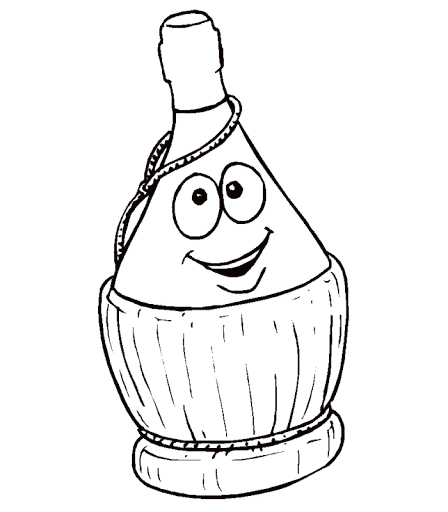          ………………                                        ………………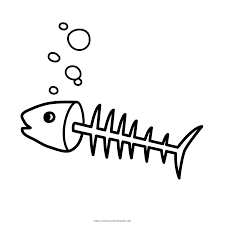           LISCA                                                 ………………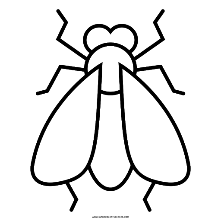          MOSCA                                              ………………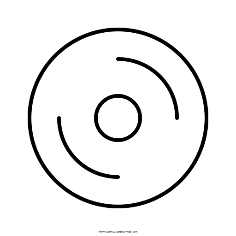           …………….                                         DISCHI                ESCA                                              ……………….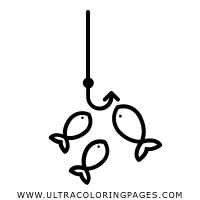 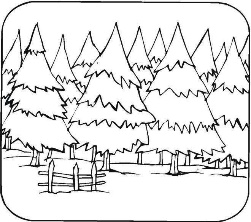                 ………………                                    ………………..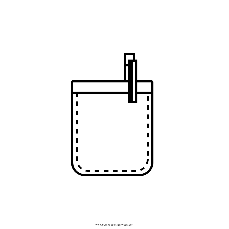                TASCA                                           ……………….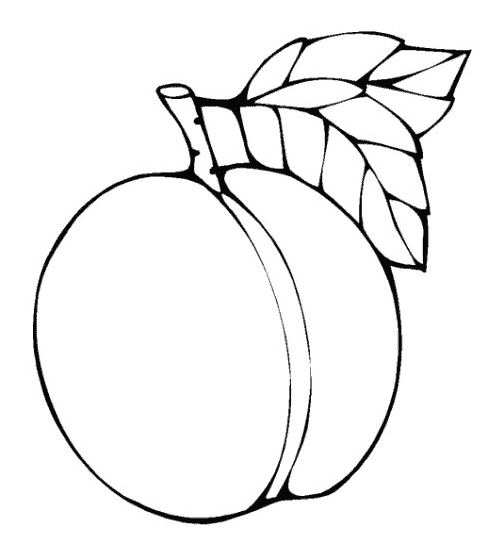                ……………..                                    …………………